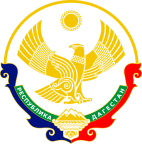 МИНИСТЕРСТВО ОБРАЗОВАНИЯ И НАУКИ РЕСПУБЛИКИ ДАГЕСТАНМКОУ «Бугленская СОШ имени Ш.И.Шихсаидова»Россия, республика  Дагестан, 368210, Буйнакский район село Буглен  ул. Спортивная 6.e-mail: shkola.buglen@mail.ru    ОГРН: 1030500714793   ИНН: 0507009667Результаты  входных  проверочных работы   по русскому языку и математике  в 2018 – 2019 учебном   году.2-4 классах.Результаты  входных проверочных работы   по  математикев 2018 – 2019  учебном   году в 5-11 классахРезультаты  входных проверочных работы   по  русскому языкув 2018 – 2019  учебном   году в 5-11 классах.Результаты  вводных проверочных  работ по физике в 2018 – 2019 учебном   году.                                                          5-11 классах№  класспредметКол-во уч-сяКол-во  написавших                         оценки                         оценки                         оценки                         оценкиУспеваемость              %    Качество %  Ср /бФИО учителя№  класспредметКол-во уч-сяКол-во  написавших5432Успеваемость              %    Качество %  Ср /бФИО учителя12«а»математика1615554193663.9Алиева Н.А.22«б»математика1615264380573.4Валиева Р.З.33«а»математика1716563382643.8Алиева Н.А.43«б»математика1817293377613.4Валиева Р.З.54математика1919327763263.0Алхасова М.Б.Русский языкРусский язык62«а»Русский язык16156550100693.9Бийболатова С.В.72 «б»Русский язык1614175193573.2Казакбиева А.А83«а»Русский язык1717365182523.4Алиева Н.А.93«б»Русский язык1817463472563.4Валиева Р.З.104Русский язык1919093763473.1Алхасова М.Б.№  класспредметКол-во уч-сяКол-во  написавших                         оценки                         оценки                         оценки                         оценкиУспеваемость              %    Качество %  Ср /бФИО учителя№  класспредметКол-во уч-сяКол-во  написавших5432Успеваемость              %    Качество %  Ср /бФИО учителя15 математика1616027757132,7Аличеева А.М.26«а» математика1616216756193,3Джаватова А.А.36«б»математика1210113460202,6Джамболатова А.Г47 математика1614225565283,1Джамбулатова Ш.Д.58«а» математика1414234565353,2Джамбулатова Ш.Д.68«б»математика1212025558172,8Джамбулатова Ш.Д.79математика1918058572283,0Арсанукаева А.М.810математика66022267333.0Аличеева А.М.911математик65022180403,2Джамболатова А.Г№  класспредметКол-во уч-сяКол-во  написавших                         оценки                         оценки                         оценки                         оценкиУспеваемость              %    Качество %  Ср /бФИО учителя№  класспредметКол-во уч-сяКол-во  написавших5432Успеваемость              %    Качество %  Ср /бФИО учителя15 Русский язык1615145567333,1Сулейманова У.Г26«а» Русский язык1614135564293,0Татае6ва З.К36«б»Русский язык1211322373453,2Хасбулатова Б.Б47 Русский язык1616046663252,8Абдуллатипова Р.К58«а» Русский язык1414054565363,3Татае6ва З.К68«б»Русский язык1212033650252,6Татае6ва З.К79Русский язык1918058573283,0Татае6ва З.К810Русский язык662220100674,0Абдуллатипова Р.К911Русский язык662310100834,2Татае6ва З.К№  класспредметКол-во уч-сяКол-во  написавших                         оценки                         оценки                         оценки                         оценкиУспеваемость              %    Качество %  Ср /бФИО учителя№  класспредметКол-во уч-сяКол-во  написавших5432Успеваемость              %    Качество %  Ср /бФИО учителя17 Физика 1616053757303,0Бийсолтанова И.З.28«а»Физика 1413044563282,9Бийсолтанова И.З.38«б»Физика 1212033650242,7Бийсолтанова И.З.49Физика 1919057764252,8Бийсолтанова И.З.510Физика 66032184483,3  Бийсолтанова И.З.611Физика 660240100323,3Бийсолтанова И.З.